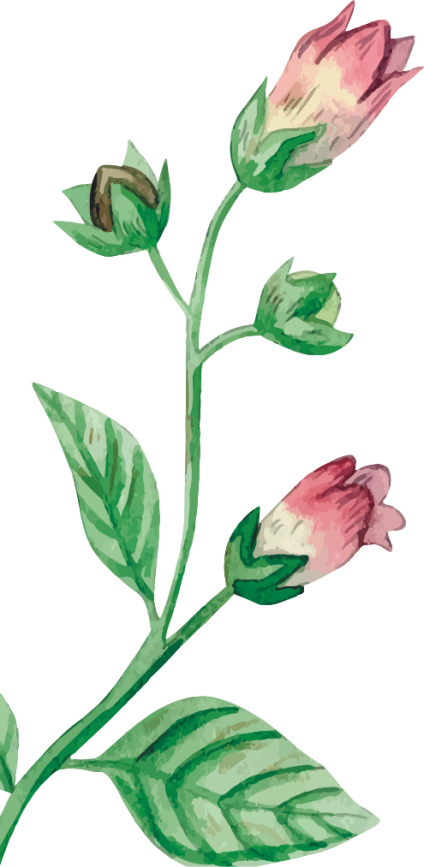 “Completem a minha alegria, tendo o mesmo modo de pensarO mesmo amor, um so espirito e uma so attitude”(Filipenses 2:2)o nosso casamento acontera no dia ___________/___________/___________,as hr no local ______________________ e e com a sua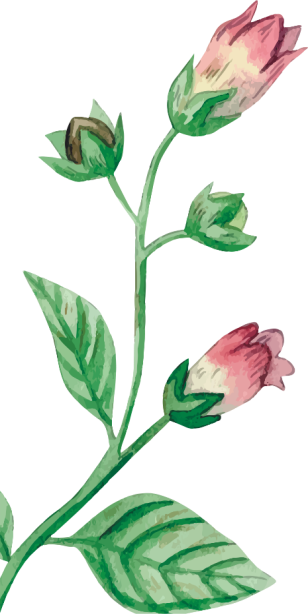 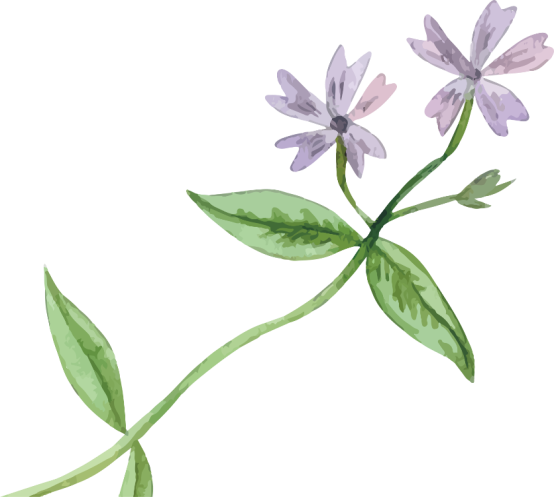 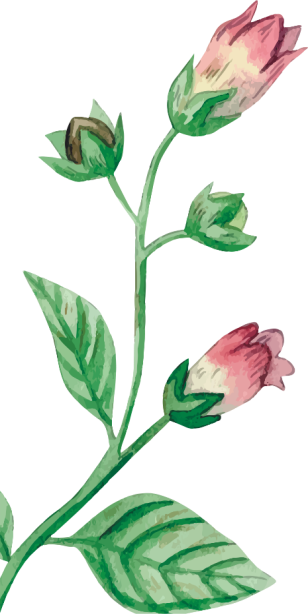 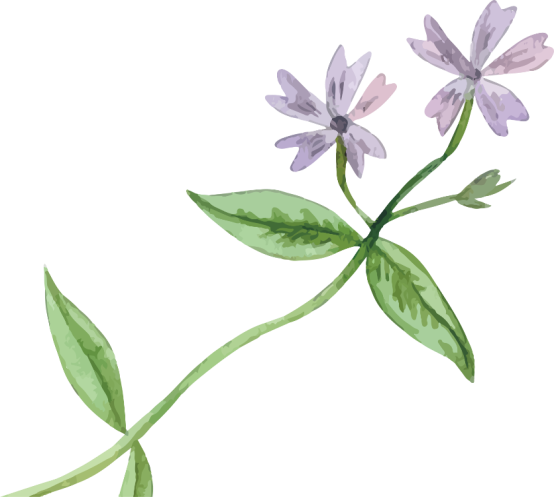 presence gue nos, ______________ e _______________ gueremosnos tornarumso perantera dens